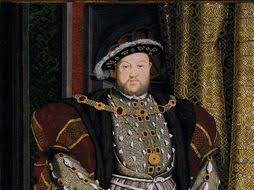 When?Who (Subject)Doing what?(verb)What? (noun)Doing what? (verb)AdverbWhere?Early eveningAfter a few minutesSuddenlySome time had elapsedMidnightTudor timesHeSheThey King HenryAnne BoleynWill SomersMaryStaggeredGaspedWailedRoaredClappedCheatedbulgedGolden chainsFat legsPile of goldBloated faceVelvet gownshangingglisteningbloatingbalancingglaringdrapingGreedilyPolitelyHeavilySneeringlySlylycarelesslyIn the parlourin the shadowsto the kitchensin the distancein the cornerat the table